DEMANDE D’ADHESION STRUCTURE – ANNEE 2024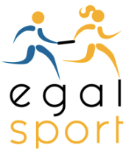 ASSOCIATION EGAL SPORTNOM- PRENOM du ou de la représentant.e* : __________________________________ Nom de la structure* : __________________________________________________SIEGE SOCIAL* : _________________________________________________________TEL : _____________________________________________________________MAIL : _________________________________________________________________Vous souhaitez préciser l’action de votre structure sur les thématiques d’égalité et mixité / lutte contre les discriminations : _________________________________________________________________________________________________________________________________________________________________________________________________________________________________.          Adhésion structure 100 €    ou             Don d’un montant de : ____________€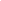 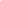 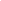 * J’effectue mon règlement :Par chèque : je joins à ma demande dument renseignée un chèque de _____ €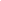 À l’ordre de : Association EGAL SPORT – j’adresse mon courrier à :Association EGAL SPORT 24 Avenue Carnot 94500 CHAMPIGNY SUR MARNE.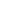 Par virement bancaire : je transmets par mail ma demande d’adhésion dument renseignée à contact@egalsport.com et j’effectue un virement de _____ €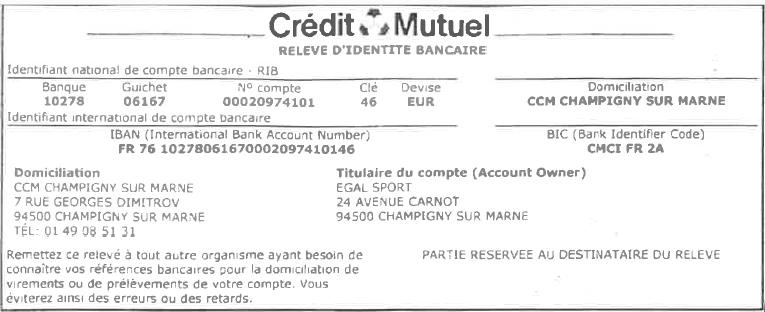 Signature :                                                                                              Le : ______/_____/ 2024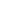 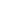                                     : J’autorise l’association Egal Sport à conserver mes informations personnelles et à m’envoyer de la documentation ou des invitations à des évènements en rapport avec l’objet de l’association *. 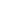 *Mention obligatoire                                                                                                                      